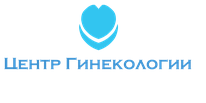 Список и сроки годности необходимых исследований для получения ЭКОУровень АМГ в крови (срок 1 год)Уровень ФСГ (2-3 день цикла) в крови (срок 1 год)Спермограмма (при патоспермии необходимо предоставить не менее двух спермограмм) (срок 6 мес.)При патоспермии- заключение андролога с указанием диагноза и необходимого метода лечения (срок 6 мес.)Оценка проходимости маточных труб (выписки операций, рентгенологические и ультразвуковые исследования) (срок 1 год)Определение антител к бледной трепонеме в крови женщины (срок 3 мес.)Определение антител к бледной трепонеме в крови мужчины (срок 3 мес.)Определение антител класса М,G к вирусу иммунодефицита человека (далее- ВИЧ) 1,2, к антигену вирусного гепатита В и С, определение антигенов вируса простого герпеса в крови женщины (срок 3 мес.) Определение антител класса М,G к вирусу иммунодефицита человека (далее- ВИЧ) 1,2, к антигену вирусного гепатита В и С, определение антигенов вируса простого герпеса в крови мужчины (срок 3 мес.)Микроскопическое исследование отделяемое половых органов женщины на аэробные и факультативно анаэробные микроорганизмы, на грибы рода кандида, паразитологические исследование на атрофозоиты трихомонад (срок 14 дней).Микроскопическое исследование отделяемое половых органов мужчины на аэробные и факультативно анаэробные микроорганизмы, на грибы рода кандида, паразитологические исследование на атрофозоиты трихомонад (срок 14 дней).Микробиологическое исследование на хламидии, микоплазму, и уреаплазму методом ПЦР (жен) (срок 6 мес)Микробиологическое исследование на хламидии, микоплазму, и уреаплазму методом ПЦР (муж) (срок 6 мес)Определение антител класса М,G к вирусу простого герпеса 1,2, цитомегаловирусу, вирусу краснухи в крови (жен) (срок 6 мес.)Молекулярно-биологическое исследование на вирус простого герпеса 1,2, цитомегаловирус (муж) (срок 6 мес)Общий (клинический) анализ крови (срок 1 мес.)Анализ крови биохимический общетерапевтический (срок 1 мес.)Коагулограмма (ориентировочное исследование системы гемостаза) (срок 1 мес.)Определение группы крови и резус-фактора (однократно)Уровень тиреотропного гормона (срок 1 год)Уровень пролактина (срок 1 год)Общий анализ мочи (срок 1 мес.)Цитологическое исследование шейки матки (срок 1 год)Ультразвуковое исследование органов малого тазаФлюорография легких (сроком 1 год; для жен., не проходивших это исследование более 12 мес.)Регистрация электрокардиограммы (срок 1 год)Прием (осмотр, консультация) врача- терапевта (срок 1 год)Ультразвуковое исследование молочных желез. При выявлении по результатам ультразвукового исследования признаков патологии молочной железы (проводится женщинам до 35 лет) Маммография. В случае выявления признаков патологии по результатам маммографии-консультация онколога ,требуется приложить заключение: (женщинам старше 35 лет)Осмотр-консультация врача-генетика и исследование хромосомного аппарата (кариотипирование)-Женщинам, имеющим в анамнезе (в том числе у близких родственников) случаев врожденных пороков развития и хромосомных болезней, женщинам, страдающим первичной аминореей, требуется приложить заключение30) Осмотр (консультация) врача-эндокринолога, проводится ультразвуковое исследование щитовидной железы и паращитовидных желез, почек и надпочечников (при выявлении эндокринных нарушений, требуется приложить заключение). 